Publicado en Madrid el 28/04/2020 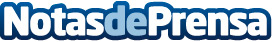 Reformas de Baños en Madrid: Los aseos del futuroLos avances tecnológicos y nuevos materiales, se han incorporado a espacios del hogar como los cuartos de baño, permitiendo un uso más eficiente, relajante y acogedor de los mismosDatos de contacto:Reformas Baños Madridwww.reformasbañosmadrid.eu644 73 40 50Nota de prensa publicada en: https://www.notasdeprensa.es/reformas-de-banos-en-madrid-los-aseos-del Categorias: Bricolaje Interiorismo Innovación Tecnológica http://www.notasdeprensa.es